
Themenabende für trauernde Eltern______________________________________________________________

deren Kind vor, während oder kurz nach 
der Geburt gestorben ist
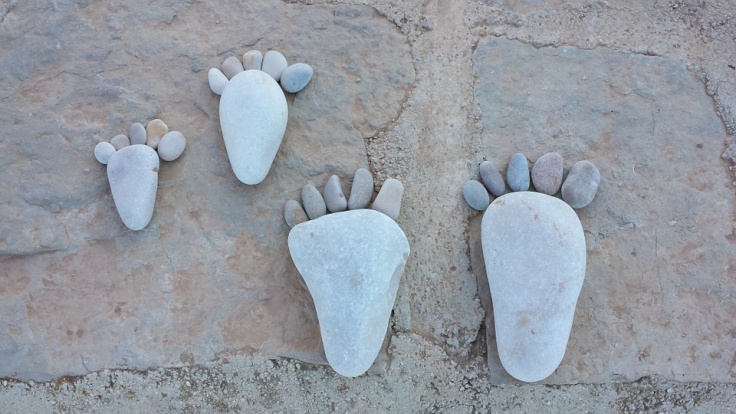 
Wir gehören zusammen!

Ein Kooperationsangebot von



Termine:Informationsabend (nur mit Anmeldung)04.10.2021, 18.00-19.30UhrThemenabende (nur mit verbindlicher Anmeldung für alle Abende,  jeweils 18.00-20.00Uhr)
18.10.2021 -  Mein Kind 
02.11. oder 08.11.2021 – Mein Körper und meine Trauer 
15.11.2021 -  Trauerstile
29.11.2021 -  Erinnerungsorte und Hoffnungsbilder13.12.2021 -  Mit dem Verlust leben lernen
Veranstaltungsort: Hermann-Jung-Haus Karlsruhe oder online – je nach geltender Corona-Verordnung. Die Teilnahme ist kostenfrei.Nähere Informationen sowie Anmeldung bei
Anne Haab, Klinikseelsorgerin ViDia-Kliniken und Trauerbegleiterin    Tel: 0721 - 8108 3521, Mail: anne.haab@vincentius-ka.de
Elisabeth Deutscher, IuV-Stelle Pränataldiagnostik und Trauerbegleiterin    Tel: 0721 - 831 849 23, Mail: deutscher@dw-karlsruhe.de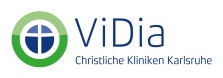 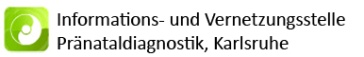 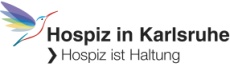 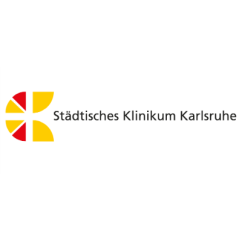 